            César c’est qui ?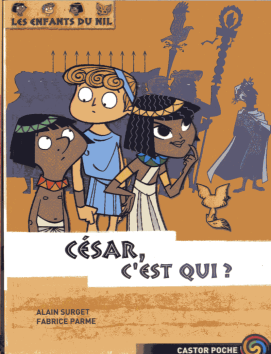 De Alain SURGET – SedDans quelle ville d’Egypte vivent les trois amis?A Alexandra..A AlexandrouA Alexandrie,.Comment les héros découvrent-ils que la reine est en danger?Lors d’une promenade nocturne sur le Nil.Lors d’un diner chez le pharaon.Lors d’une visite d’une pyramide Le général Achillas veut attaquer la ville pour ? Aider les pirates. Se venger de CléopâtreVoler l’or des templesAttaquer CésarQuelle ruse les 3 enfants emploient-ils pour sortir de la ville?Ils expliquent aux pirates qu’ils vont  jouer.Ils expliquent aux pirates qu’ils vont  travailler.Ils expliquent aux pirates qu’ils vont  pêcher.Comment Cléopâtre a-t-elle réussi à échapper à Achillas ?Elle est devenue transparenteElle s’est cachée dans un tapisElle s’est transformée en vase            César c’est qui ?De Alain SURGET – SedDans quelle ville d’Egypte vivent les trois amis?A Alexandra..A AlexandrouA Alexandrie,.Comment les héros découvrent-ils que la reine est en danger?Lors d’une promenade nocturne sur le Nil.Lors d’un diner chez le pharaon.Lors d’une visite d’une pyramide Le général Achillas veut attaquer la ville pour ? Aider les pirates. Se venger de CléopâtreVoler l’or des templesAttaquer CésarQuelle ruse les 3 enfants emploient-ils pour sortir de la ville?Ils expliquent aux pirates qu’ils vont  jouer.Ils expliquent aux pirates qu’ils vont  travailler.Ils expliquent aux pirates qu’ils vont  pêcher.Comment Cléopâtre a-t-elle réussi à échapper à Achillas ?Elle est devenue transparenteElle s’est cachée dans un tapisElle s’est transformée en vase